Управление образования города Ростова-на-ДонуРегиональное молодежное общественное движение  правового просвещения «За права молодежи»Региональное общественное движение «Интернет без угроз»Городской форум гражданской активности«ВМЕСТЕ – ПРОТИВ ЭКСТРЕМИЗМА И ТЕРРОРА!»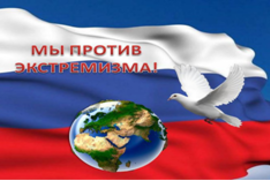 г. Ростов-на-Дону2018 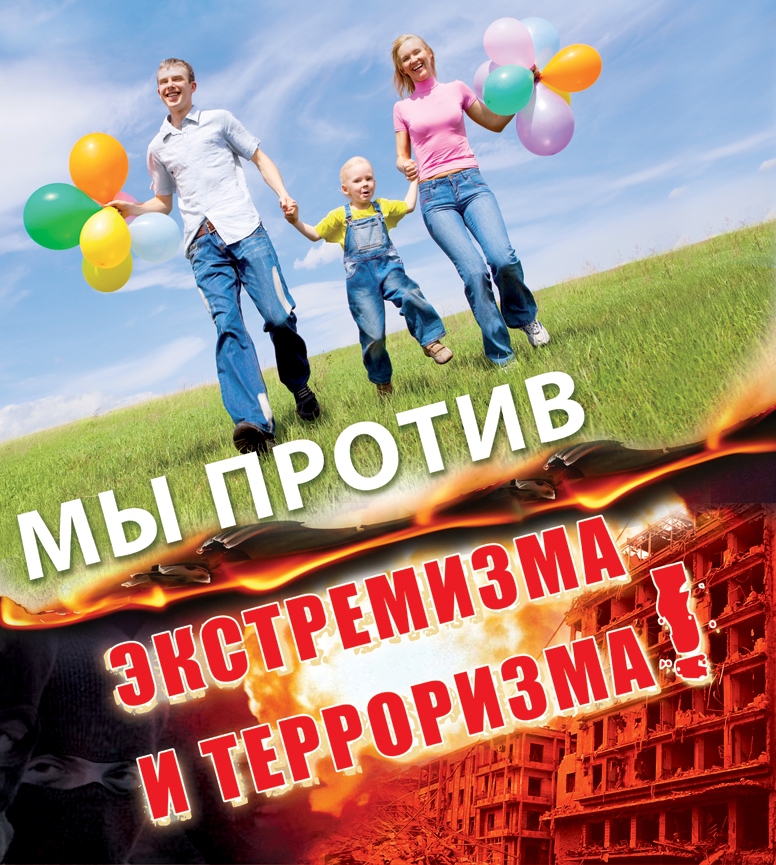 Дата, время проведения:                                                Место проведения:20.04.2018, 12.00                                                          МАОУ «Юридическая                                                            гимназия имени М.М. Сперанского»Категория участников: руководители образовательных организаций Приглашенные гости форума и модераторы проектных групп:Писарев Владимир Николаевич – руководитель комитета Адвокатской палаты Ростовской области по взаимодействию с правозащитниками правовому просвещению, председатель Регионального молодежного общественного движения правового просвещения «За права молодежи!»Быкадорова Александра Сергеевна – начальник аналитического отдела Национального центра информационного противодействия терроризму 
и экстремизму в образовательной среде и сети Интернет Чернышова Виктория Анатольевна – начальник Управления образования города Ростова-на-ДонуОстапенко Анна Владимировна – главный специалист отдела среднего профессионального образования и взаимодействия с учреждениями высшего образования управления непрерывного образования министерства общего 
и профессионального образования Ростовской областиСуханова Ольга Владимировна – директор муниципального бюджетного образовательного учреждения для детей, нуждающихся 
в психолого-педагогической и медико-социальной помощи Центр диагностики и консультирования города Ростова-на-Дону  Черкашина Ирина Федоровна – руководитель регионального этнокультурного образовательного проекта «150 культур Дона» 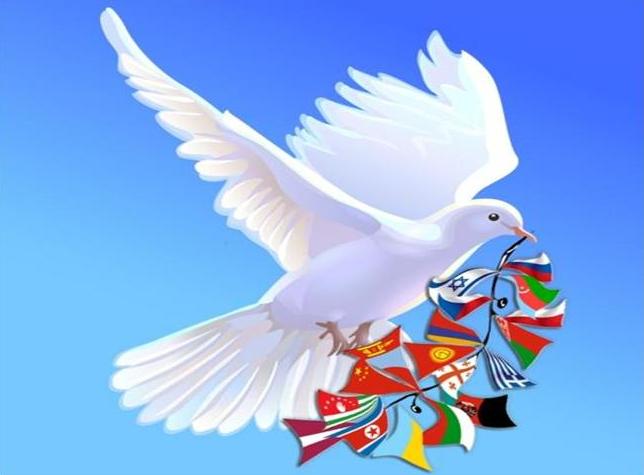 12.00 – 12.30 Открытие форума (актовый зал) Приветственные выступления гостей и модераторов форума: Писарев Владимир Николаевич – руководитель комитета Адвокатской палаты Ростовской области по взаимодействию с правозащитниками правовому просвещению, председатель Регионального молодежного общественного движения правового просвещения «За права молодежи!»Чернышова Виктория Анатольевна – начальник Управления образования города Ростова-на-ДонуОстапенко Анна Владимировна – главный специалист отдела среднего профессионального образования и взаимодействия с учреждениями высшего образования управления непрерывного образования министерства общего 
и профессионального образования Ростовской области12.30 – 13.00                   Работа проектных групп:Проектная группа № 1          Модератор:  АудиторииНовые подходы в формировании правосознания участников образовательного процесса Писарев В.Н., руководитель комитета Адвокатской палаты Ростовской области по взаимодействию с правозащитниками правовому просвещению, председатель Регионального молодежного общественного движения правового просвещения «За права молодежи!»Ауд. №Профилактика экстремистских настроений в молодежной среде на национально-религиозной почве методами этнокультурного образования  Черкашина И.Ф., руководитель регионального этнокультурного образовательного проекта «150 культур Дона»Ауд. №Создание безопасного интернет-пространства в образовательной и домашней среде Быкадорова А.С., начальник аналитического отдела Национального центра информационного противодействия терроризму и экстремизму в образовательной среде и сети Интернет Ауд. №Профилактика жестокости, насилия, суицидов в подростковой средеСуханова О.В., директор муниципального бюджетного образовательного учреждения для детей, нуждающихся в психолого-педагогической и медико-социальной помощи «Центр диагностики 
и консультирования города 
Ростова-на-Дону»  Ауд. №Создание безопасного образовательного пространства среди участников образовательного процесса посредством использования медиативных технологий  Наконечная Т.В., директор муниципального бюджетного образовательного учреждения для детей, нуждающихся в психолого-педагогической и медико-социальной помощи «Центр диагностики и консультирования города 
Ростова-на-Дону»  Ауд. №